Medienkommentar 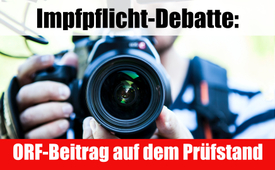 Impfpflicht-Debatte: ORF-Beitrag auf dem Prüfstand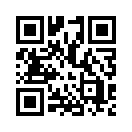 Der Moderator einer ORF-Sendung stellte zum Thema „Impfpflicht“ einen sachlichen, ausgewogenen Beitrag darüber in Aussicht. Sehen Sie hier, inwieweit der ORF seinem Auftrag dazu nachgekommen ist, bzw. was offenblieb und von Kla.TV ergänzt wurde.Am 4. August 2021 brachte der ORF in seiner Sendung Studio2 das Thema Impfpflicht zur Sprache. Der ORF-Moderator wies darauf hin, dass es meistens nur noch hitzige Debatten bezüglich mRNA-Impfpflicht gibt. Danach stellte er aber in Aussicht, das Ganze auf eine sachliche Ebene herunter zu bringen durch die Frage:„Was spricht für die Impfpflicht, was spricht denn dagegen?“Als Zuseher durfte man daher gespannt sein auf seine angekündigte Ausgewogenheit in der Sendung.Einziger Gast war die Ärztin Dr. Ursula Köller, Mitglied der Bioethikkommission, die im letzten Satz dieses Gesprächs ihre persönliche Gesinnung darlegte: „Ich bin grundsätzlich für eine Impfpflicht.“ Das ist ja an sich nicht verwerflich, aber eben nur die eine Seite eines ausgewogenen Beitrags.Fassen wir also Dr. Köllers Argumente FÜR die Impfpflicht zusammen:Der Impfstoff ist jetzt frei und unbeschränkt verfügbar.Wir haben es bisher geschafft, 60 % der Bevölkerung zu impfen.Leider ist jetzt schon ein zeitlicher Druck da, weil nun auch bereits Auffrischungsimpfungen erfolgen sollten.Durch die uneingeschränkte Freiwilligkeit kann so ein emotionales Thema nicht wirklich bewältigt werden.Für Gesundheitsberufe gibt es eine ethische Verpflichtung, um andere nicht zu gefährden.Auffallend in der Aufzählung der scheinbaren PRO-Argumente ist, dass sich kein einziger triftiger Grund darin findet, der die Zuseher zum Impfen bewegen könnte.GEGEN eine Impfpflicht brachte Ursula Köller nur einen einzigen Punkt vor:Argumente anderer Länder weisen darauf hin, dass eine Impfpflicht nicht immer zu einer Verbesserung der Impffreudigkeit führt.5:1 ist doch keine wirkliche Ausgewogenheit.Der Hinweis des Moderators, dass sich einige nur nicht impfen lassen „weil sie keine Lust haben“, scheint irgendwie an den Haaren herbeigezogen. Vielmehr haben Menschen, die sich gegen eine Impfpflicht mit der Corona-mRNA-Spritze aussprechen, dafür auch fundierte Gründe.Doch in der ORF-Sendung wurden sie nicht einmal im Ansatz genannt. Für eine tatsächlich ausgewogene Berichterstattung wäre es aber die Pflicht des Senders gewesen, auch diese zu bringen.Hingegen wurde Dr. Köllers Aussage, dass sich die 60 % der geimpften Österreicher sogar in der Geiselhaft der 40 % Nichtgeimpften befinden, vom Moderator unkommentiert stehen gelassen! Diese Bemerkung treibt doch einen weiteren Keil in die Bevölkerung, die augenscheinlich nur noch aus Geimpften und Nichtgeimpften besteht. Aber handelt es sich hierbei nicht auch um 100 % Menschen? Jeder davon will doch nur sein Leben leben, ohne dem ständigem Hickhack durch Diskussionen und Rechtfertigungen, die eine Spaltung schon bis in die Familie hinein zur Folge haben.Um zur Ausgewogenheit des ORF-Berichts nun beizutragen, bringt Kla.TV ebenfalls auf „sachlicher Ebene“ jene Argumente, die GEGEN eine Impfpflicht sprechen. Wie werden die bestehenden Grund- & Freiheitsrechte der Bevölkerung respektiert?Die mRNA-Verabreichung ist keine Impfung im herkömmlichen Sinn, sondern ein gentechnischer Eingriff.Alle in der EU zugelassenen COVID-19-Impfstoffe haben eine nur bedingte Zulassung erhalten. Für eine endgültige Zulassung und die Beurteilung der Sicherheit auf längere Sicht ist die Vorlage weiterer Studien nötig. Genau genommen handelt es sich daher um ein weltweites Menschenexperiment. Bei vorangegangenen Tierversuchen an Affen und Mäusen gab es eine 100 %ige Todesrate innerhalb von zwei Monaten.Warum wurden denn die großen Studien bei BioNTech/Pfizer und Moderna abgebrochen?Seit 1947 ist im Nürnberger Kodex verankert, dass bei medizinischen Versuchen an Menschen die freiwillige (!!) Zustimmung der Versuchsperson unbedingt erforderlich ist.Es gibt keine verlässlichen Angaben der Inhaltsstoffe – zumindest nicht für Laien.
Wie sicher kann man denn sein, dass bei Privilegierten nicht nur Schein- oder Placeboimpfungen erfolgten?Unzählige Wissenschaftler und Fachleute warnen mit fundierten Tatsachen und einleuchtenden Argumenten. Noch dazu werden sie von niemandem für ihre Aussagen bezahlt, viel eher bringen sie sich mit ihrem Auftreten selbst in Bedrängnis.Niemand haftet für eventuelle gesundheitliche Schäden und Langzeitfolgen – Impfgeschädigte kommen für sich selbst oder ihre Kinder auf.Viele Kanäle auf sozialen Plattformen weisen darauf hin, dass zurzeit der Schaden durch Impfungen höher ist als der Nutzen, vor einer Corona-Erkrankung zu schützen. Täglich kommen unzählige Meldungen dazu. Nur ein Bruchteil davon findet Eingang in offizielle Statistiken.Alleine dies ist ein Argument, die Entscheidung bezüglich der mRNA-Spritze jedem Einzelnen selbst zu überlassen und die Nötigung dazu unter Strafe zu stellen.Verehrte Zuseher – nur weil der ORF und andere Mainstream-Medien dies größtenteils ignorieren oder als Fake-News darstellen, bleibt der Schmerz in den Familien der breiten Öffentlichkeit verborgen. Es ist jener Schmerz, der aufgrund eines gesundheitlichen Schadens oder Todesfalls von Familienmitgliedern bei den Betroffenen herrscht.Nun steht es hier zwar 5:12 bezüglich Ausgewogenheit in der Berichterstattung. Doch liebe Zuseher und Zuseherinnen – entscheiden Sie selbst, auf welche Punkte man hier verzichten könnte, um der Ausgewogenheit gerecht zu werden. Ohne diese Contra-Fakten zu kennen, ließen und lassen sich viele Menschen einfach im guten Glauben impfen. Sie meinen, dass alles nur zu unserem Besten geschieht und hoffen, ihr altes Leben wieder zu bekommen. Aber die Zahl jener steigt, die sich nun betrogen fühlen, weil sie bereits eine andere Realität als die erwartete vorfinden.Sehen Sie nun noch zum Abschluss den Autor und ehemaligen BZÖ-Politiker Gerald Grosz, der als Geimpfter jetzt das Gefühl hat, einen Fehler gemacht zu haben.„Aber die Nichtgeimpften sind schuld. Das wird jetzt schon aufgebaut. Sie sind ein profunder Vertreter. Das ist die Freiheit, die Sie meinen, die aber mit meiner Freiheit nichts zu tun hat. Der Geimpfte braucht sich vor dem Nichtgeimpften nicht fürchten. Ich sage Ihnen zu mir persönlich etwas: Ich habe eine Vorleistung gebracht – ich habe mich impfen lassen. […] Aber wissen Sie was? Offenbar war es ein Fehler. Denn mir wurde erklärt: Die Impfung schützt, dass ich andere nicht infiziere. Und wir kommen immer mehr drauf: Der Geimpfte infiziert andere. Es sagten Kurz, Merkel, auch Sie (Sebastian Bohrn Mena) als oberster Vertreter der Impfer in Österreich, der Zecken-Impfer und Corona-Impfer: Wenn ich geimpft bin, habe ich keinen schweren Verlauf. Und wir kommen immer mehr drauf: Immer mehr Geimpfte haben einen schweren Verlauf. Sie und alle anderen sagten zu mir und wiegten uns in Sicherheit: Wenn ich geimpft bin, komme ich nicht ins Spital. – Und wir sehen, immer mehr Geimpfte sind im Spital.Wenn ich mir die heutigen Zahlen von Israel anschaue, dann sind 61 % der Tagesinfizierten doppelt geimpft. Mir wurde gesagt: Wenn ich zwei Impfungen bekomme, bin ich vollimmunisiert! Und jetzt komme ich drauf: Ich kann krank werden! Ich kann schwer krank werden! Ich kann den Virus weitergeben! Ich kann intubiert werden! Und ich kann sterben! Also, ich komme offenbar drauf, dass wenn ich Bachblüten oder homöopathische Globoli genommen hätte, besser geschützt bin als mit Ihrem sogenannten Gamechanger (= Veränderer: bisher geltende Regeln und Mechanismen werden außer Kraft gesetzt und durch neue ersetzt) Jetzt komme ich zu dem, was ich vor 18 Monaten gesagt habe – was bis heute nicht eingetreten ist. Fahren wir das Gesundheitssystem hoch! Bereiten wir uns auf solche Pandemien vor, es wird nicht die letzte sein! Forschen wir nach Medikamenten mit dem gleichen Geld, das wir Pfizer und Co – die die Preise gerade in die Höhe treiben – in den Rachen werfen für eine Impfung, die offenbar nicht das verspricht, was uns Kurz, Merkel, Sie und alle anderen gesagt haben. Israel zeigt uns jetzt: Eine fast durchgeimpfte Population mitten in der vierten Welle. Und Sie sitzen da und sagen: Ja die Nichtgeimpften sind dann schuld. Wissen Sie, die Nichtgeimpften kann man jetzt in Israel mit der Lupe suchen und die sind mitten in der sogenannten vierten Welle. Das heißt, Ihre Impfung ist kein Gamechanger, sondern ist die größte Fake News-Schleuder, die im 21. Jahrhundert den Menschen angeboten worden ist. Ich sage daher noch einmal: Gesundheitssystem hochfahren, Menschen in Eigenverantwortung belassen – das Leben ist riskant und der Mensch selbst bestimmt, ob es riskant ist oder nicht! Aber nicht den Menschen weiterhin das Gelbe versprechen und sie nur mehr anzulügen nach dem Motto „Wir wollen keinen Lockdown“ – dann kommt der Lockdown. „Wir wollen keine Maskenpflicht“ – dann kommt eine Maskenpflicht. „Wir wollen keine Impfpflicht“ – dann kommt eine Impfpflicht. „Wir wollen keine vierte Welle“ – dann kommt der vierte Lockdown!Diese Lügerei, diese ständige gelebte Lügerei hat dazu geführt, dass knapp die Hälfte der Österreicher nicht mehr mitmachen. Und das haben Sie sich zuzuschreiben und nicht jene, die die Maßnahmen kritisch bewertet haben.“von doa.Quellen:Ursula Köller( Bioethikkommission) über Impfpflicht
https://tvthek.orf.at/profile/Studio-2/13890037/Studio-2/14101003/Ursula-Koeller-Bioethikkommission-ueber-Impfpflicht/14973090
Fellner! LIVE: Sebastian Bohrn Mena vs. Gerald Grosz – vom 03.08.2021 (von 3:30 bis 5:50)
https://www.youtube.com/watch?v=syRjCgc70NQ
Der Plan der NWO
https://t.me/GWisnewski/2833
https://www.bitchute.com/video/kKSP9ydi3zT9/
Die mRNA-„Impfung“ ist keine herkömmliche Impfung
https://www.afa-zone.at/allgemein/die-mrna-impfung-ist-keine-herkoemmliche-impfung/
BioNTech/Pfizer und Moderna brechen riesige Impf-Studie ab
https://www.wochenblick.at/biontech-pfizer-und-moderna-brechen-riesige-impf-studie-ab/
Bringen Obduktionen umstrittene Notfall-Zulassung zu Fall?
https://www.wochenblick.at/neues-institut-mit-sucharit-bhakdi-untersucht-todesfaelle-nach-impfung/
Bedingte Zulassung
https://www.pei.de/DE/service/faq/coronavirus/faq-coronavirus-node.html
https://www.ages.at/themen/krankheitserreger/coronavirus/entwicklung-und-zulassung-von-impfstoffen/
Tierversuche zu COVID-19 Impfstoffen eingestellt
https://dieunbestechlichen.com/2021/06/schockierende-enthuellung-weil-kein-tier-im-labor-ueberlebte-testete-man-die-impfstoffe-an-menschen-video/
Tierversuche mit BioNTech-Impfstoffen
https://youtu.be/tIqccpEn0b0
Affen und Mäuse sind gestorben
https://t.me/AnwaelteFuerRechtUndFreiheit/5966
Dr. Alim – Die mRNA-Technologie tötete alle Versuchstiere
https://www.bitchute.com/video/igfwxvbFqI88/
Nürnberger Kodex 1947
https://dg-pflegewissenschaft.de/wp-content/uploads/2017/05/NuernbergKodex.pdf
Impfschäden und Nebenwirkungen
http://t.me/Impfschaden_D_AUT_CH
Impfschäden Schweiz Coronaimpfung
https://t.me/Impfschaden_Corona_Schweiz
Pflege- und Krankenhauspersonal für Aufklärung
https://t.me/pflegeInDer_c_krise
Ärzte für Aufklärung offiziell
https://t.me/aerztefueraufklaerungoffiziellDas könnte Sie auch interessieren:#Medien - www.kla.tv/Medien

#Medienkommentar - www.kla.tv/Medienkommentare

#Oesterreich - www.kla.tv/Oesterreich

#ORF - ORF-Säbelrasseln gegen Kla.TV Gründer Sasek - www.kla.tv/ORF

#Impfen - – ja oder nein? Fakten & Hintergründe ... - www.kla.tv/Impfen

#Coronavirus - Covid-19 - www.kla.tv/Coronavirus

#GesundheitMedizin - & Medizin - www.kla.tv/GesundheitMedizinKla.TV – Die anderen Nachrichten ... frei – unabhängig – unzensiert ...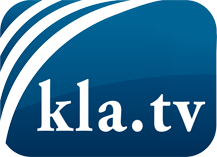 was die Medien nicht verschweigen sollten ...wenig Gehörtes vom Volk, für das Volk ...tägliche News ab 19:45 Uhr auf www.kla.tvDranbleiben lohnt sich!Kostenloses Abonnement mit wöchentlichen News per E-Mail erhalten Sie unter: www.kla.tv/aboSicherheitshinweis:Gegenstimmen werden leider immer weiter zensiert und unterdrückt. Solange wir nicht gemäß den Interessen und Ideologien der Systempresse berichten, müssen wir jederzeit damit rechnen, dass Vorwände gesucht werden, um Kla.TV zu sperren oder zu schaden.Vernetzen Sie sich darum heute noch internetunabhängig!
Klicken Sie hier: www.kla.tv/vernetzungLizenz:    Creative Commons-Lizenz mit Namensnennung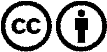 Verbreitung und Wiederaufbereitung ist mit Namensnennung erwünscht! Das Material darf jedoch nicht aus dem Kontext gerissen präsentiert werden. Mit öffentlichen Geldern (GEZ, Serafe, GIS, ...) finanzierte Institutionen ist die Verwendung ohne Rückfrage untersagt. Verstöße können strafrechtlich verfolgt werden.